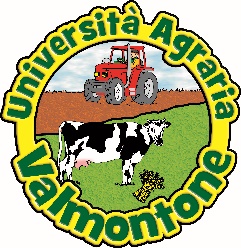 UNIVERSITA’ AGRARIA DI VALMONTONEPROVINCIA DI ROMAOggetto: Richiesta Terreno.Io Sottoscritto/a ________________________________ nato/a _______________________il__________residente a ________________________________ in Via_______________________________________ CHIEDEDi cambiare un appezzamento in località __________________________________________________Con un appezzamento in località_________________________________________________________Al tal fine dichiara, ai sensi del DPR 445/2000, consapevole della responsabilità civili e penali, e amministrative, in caso di dichiarazione false o non corrispondenti al vero di:Di essere stabilmente residente nel Comune di Valmontone  in ____________________________;Di svolgere l’attività principale lavorativa di ____________________________________________;Di non subaffittare il terreno concesso;Di impegnarsi  a presentare il 30.12. di ogni anno il rendiconto dell’attività svolta;Tel. N. ______________________________Valmontone Lì………………………….In fede_________________________________Allega Fotocopia di Documento d’Identità e Codice Fiscale